FABRIQUE D'EGLISE SAINT-……………….  À  ………………………..c/o ……………………………., trésorier<Adresse FE ligne 1>				………………………, le …. novembre 20…..<Adresse FE ligne 2 : …./…………E-mail: fe8......@fabriques.evechetournai.be							  < Nom preneur ligne 1>							   <Adresse preneur ligne 2>   <Adresse preneur ligne 3>Madame, Monsieur,Concerne:Calcul du montant du fermage des terres de la fabrique d'Eglise …………  à …………….. suite à la révision du coefficient, par région agricole, applicable à partir du 1er janvier 20…. jusqu'au 31 décembre 20…. (publication au Moniteur belge pour la région wallonne du …. décembre 20….).	Le  principe du calcul du fermage, en vertu du décret du 20 octobre 2016 limitant les fermages, est le suivant: le revenu cadastral non indexé est multiplié par le coefficient tel que déterminé annuellement par région agricole soit un coefficient de ……. en région agricole ………….., applicable à partir du 1er janvier 20….	Dès lors, compte tenu des informations reprises au verso, votre fermage s'élève actuellement à ……….€, montant que je vous prie de bien vouloir verser,au plus tard le 31 décembre 20…..sur le compte BE……………………………….. de la Fabrique d'Eglise …………………….. à …………………………………..Entre-temps, je vous prie d'agréer, Madame, Monsieur, l'assurance de ma considération distinguée.Le Trésorier,FABRIQUE D'EGLISE SAINT-……………….  À  ………………………..c/o ……………………………., trésorier<Adresse FE ligne 1>				………………………, le …. novembre 20…..<Adresse FE ligne 2 : …./…………E-mail: fe8......@fabriques.evechetournai.beCALCUL DES FERMAGES POUR L'ANNEE 20…..CALCUL DES FERMAGES POUR L'ANNEE 20…..CALCUL DES FERMAGES POUR L'ANNEE 20…..CALCUL DES FERMAGES POUR L'ANNEE 20…..CALCUL DES FERMAGES POUR L'ANNEE 20…..Identité du preneur< Nom preneur ligne 1><Adresse preneur ligne 2><Adresse preneur ligne 3>< Nom preneur ligne 1><Adresse preneur ligne 2><Adresse preneur ligne 3>< Nom preneur ligne 1><Adresse preneur ligne 2><Adresse preneur ligne 3>< Nom preneur ligne 1><Adresse preneur ligne 2><Adresse preneur ligne 3>Identification de la parcelleSuperficieRevenu cadastral non indexéCoefficient fermage 20….Fermage 20….« Lieu-dit »<Div. Cadastrale><Réf. Cadastrale>…………..………€…….……..€« Lieu-dit »Div. cadastraleRéf. cadastrale…………..………€…….……..€« Lieu-dit »<Div. Cadastrale><Réf. Cadastrale>…………..………€…….……..€« Lieu-dit »<Div. Cadastrale><Réf. Cadastrale>…………..………€…….……..€« Lieu-dit »<Div. Cadastrale><Réf. Cadastrale>…………..………€…….……..€Total fermages 20…..Total fermages 20…..Total fermages 20…..Total fermages 20…..……..€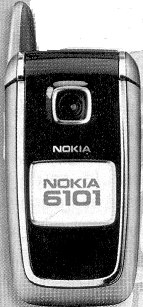 